四川信息职业技术学院科技处文件学院科技处〔2023〕028号关于申报2023年度文化产业发展研究中心课题的通知各位教职工：2023年度文化产业发展研究中心课题申报已经开始，请根据申报通知积极申报。要求如下：1.申报书及活页各一式四份（A3双面打印，中缝装订），电子稿通过协同发到张金玲处（文件名统一格式：单位-姓名-课题名称-申报书）。2.申报截止时间：2023年3月21日。附件1：申报通知及申报指南 附件2：申报书及活页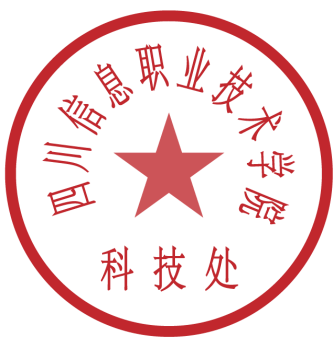 四川信息职业技术学院科技处                                        2023年3月8日四川信息职业技术学院科技处               2023年3月8日印发 附件1文化产业发展研究中心2023年度科研项目申报公告为全面贯彻党的二十大精神，落实省委、省政府“关于加强自主创新，推动成果转化”要求，推动科学研究服务国家和区域经济发展的大局，按照《四川省哲学社会科学重点研究基地管理办法》《四川省教育厅人文社会科学重点研究基地管理办法》的相关规定，四川省社会科学重点研究基地、四川省教育厅人文社会科学重点研究基地“文化产业发展研究中心”《2023年度科研项目申报指南》（以下简称《指南》）面向社会公开发布。申报工作即日起启动，现将有关事项公告如下：一、指导思想文化产业发展研究中心（以下简称“中心”）的科研项目立项坚持以习近平新时代中国特色社会主义思想为指导，深入贯彻落实党的二十大精神和中共中央《关于进一步繁荣发展哲学社会科学的意见》，紧紧围绕习近平总书记在中国共产党第二十次全国代表大会上的报告精神和习近平总书记对四川工作系列重要指示精神以及中国共产党四川省第十二次代表大会和中共四川省委十二届二次全会精神，按照中共中央《成渝地区双城经济圈建设规划纲要》、四川省委《关于实施中华优秀传统文化传承发展工程的意见》《四川省非物质文化遗产传承发展工程实施方案》《四川省国民经济和社会发展第十四个五年规划和二〇三五年远景目标纲要》总体部署，牢固树立和落实创新、协调、绿色、开放、共享的发展理念。坚持理论创新，基础研究与应用研究并重，发挥社会科学重点研究基地的引领和前瞻作用，积极推进学术研究和文化创新，推动文化产业研究深化，推进文化自信自强，为建设四川文化强省战略、推进四川高质量发展迈上新台阶、提升中国文化软实力提供智力支持和有效服务。二、申报范围本次课题申报面向省内外各高校、科研机构，以及党委、政府机关相关部门工作人员，设重点项目、一般项目两类。选题应以《指南》为主要依据。《指南》是项目研究领域、范围和方向的提示，非规定性题目。申报人可结合自己的研究专长、兴趣和当前文化产业研究领域中的热点、重点问题，从恰当的角度自行拟定选题，进行深入研究。课题名称的表述应科学、严谨、规范、简明。项目研究要充分反映该研究领域及相关研究领域的新进展，具有前沿性、创新性和原创性、实践性，提倡大胆探索、勇于创新，鼓励集体攻关和跨学科综合研究，避免低水平、重复性研究。有较好前期研究基础的项目优先考虑立项，本中心将根据选题和论证确定项目级别。三、申报条件1.申请人须遵守中华人民共和国宪法和法律，坚持正确的政治方向、价值取向和研究导向，遵守四川省哲学社会科学重点研究基地、四川省教育厅人文社会科学重点研究基地项目有关管理规定。申请人所在单位须设有科研管理职能部门，能够提供开展研究的必要条件并承诺信誉保证。2.重点项目申请人须具有副高级以上（含副高）专业技术职称或已获得博士学位；一般项目申请者应具有中级以上（含中级）专业技术职称或已取得硕士学位。3.按照四川省社会科学重点研究基地的有关规定，凡有省教育厅人文社会科学研究项目或各级人文社科重点研究基地的课题尚未结题者不得申报；在研的文化产业发展研究中心研究项目负责人不得申报；近2年被作撤项处理的国家级、省部级哲学社会科学研究项目负责人和近2年被作撤项处理的文化产业发展研究中心研究项目负责人不得申报。4.经查实，违反学术道德和科研诚信，存在学术不端行为的人员不得申报。为保证评审工作的公正性，严格评审纪律，在评审会召开之前，任何单位或个人均不得以任何名义走访评审专家，一经发现，取消申报资格。5.项目负责人同年度只能申报1个中心项目，且不能作为课题组成员参与中心其他项目的申请。四、结题要求1.重点项目：项目要求在2年内完成。结题成果可以是论文、专著或研究报告。以论文形式结题的要求发表“北大核心”期刊论文1篇、普通期刊论文1篇，或在CSSCI来源期刊上发表论文1篇；以研究报告形式结题的要求提交研究报告1份（未经公开发表且字数不低于8000字，同时提交查重报告，查重率不高于20%）、发表“北大核心”期刊论文1篇。2.一般项目：项目要求在1年内完成。结题成果可以是论文、专著或研究报告。以论文形式结题的要求发表普通期刊论文2篇，或发表“北大核心”期刊论文1篇；以研究报告形式结题的要求提交研究报告1份（未经公开发表且字数不低于8000字，同时提交查重报告，查重率不高于20%）、发表普通期刊论文1篇。3.有下列情况之一可直接结项：研究成果被国家社科规划办《成果要报》、教育部《专家建议》、省社科规划办《重要成果专报》采纳或获得省委省政府领导的肯定性批示。4.研究期限自课题批准立项之日起，立项项目必须在规定时间内完成，课题延期或变更课题组成员须经我中心批准。研究成果须反映实际情况，符合学术规范，有一定创新和学术价值。（注：项目结题成果发表时须注明“四川省社会科学重点研究基地‘文化产业发展研究中心’资助项目”和项目编号）。五、经费资助1.资助金额：重点项目资助1.0万元/项，一般项目资助0.5万元/项。2.拨付方式：课题立项后拨付资助经费的60%，课题批准结项后拨付剩余经费；对未达到结项要求的项目予以终止，剩余经费不予拨付。六、申报程序1.申报书由课题负责人所在单位审查合格、签署意见后汇总，统一报送，本中心不受理个人直接报送的申报书。申报单位须于截止日期前将审查合格的纸质申报书、论证活页（一式4份，其中原件至少1份，要求用A3纸双面打印，中缝装订）报送至本中心。申报者须同时将申报书电子文档发送至本中心邮箱wchzhx_SC@163.com，电子文档命名格式分别为“单位-姓名-课题名称-申报书”“课题名称-论证活页”。2.本年度受理申报时间从即日起至2023年3月31日截止，逾期不再受理。3.本公告及申报材料（指南、申报书、论证活页）同时在网站上发布，欢迎访问文化产业发展研究中心网站（http://wcyjzx.svcci.cn）“中心课题”专区查询、下载。七、联系方式地址：成都市双流区怡心街道锦江路四段399号四川文化产业职业学院文化产业发展研究中心办公室（请务必通过顺丰快递函寄至本中心）联系人：闫老师电话：028-81514335；15208210897电子邮箱: wchzhx_SC@163.com附件：1.文化产业发展研究中心2023年度科研项目申报指南2.文化产业发展研究中心科研项目申报书（2023年）3.文化产业发展研究中心科研项目论证活页（2023年）文化产业发展研究中心2023年1月5日附件1：文化产业发展研究中心2023年度科研项目申报指南一、指导思想深入贯彻落实党的二十大精神和中共中央《关于进一步繁荣发展哲学社会科学的意见》，紧紧围绕习近平总书记在中国共产党第二十次全国代表大会上的报告精神和习近平总书记对四川工作系列重要指示精神以及中国共产党四川省第十二次代表大会和中共四川省委十二届二次全会精神，按照中共中央《成渝地区双城经济圈建设规划纲要》、四川省委《关于实施中华优秀传统文化传承发展工程的意见》《四川省非物质文化遗产传承发展工程实施方案》和《四川省国民经济和社会发展第十四个五年规划和二〇三五年远景目标纲要》总体部署。聚焦繁荣发展文化产业、铸就社会主义文化新辉煌、深入实施中华优秀传统文化传承发展工程、增强巴蜀文化影响力和推动巴蜀文化大发展大繁荣等时代命题，牢固树立和落实创新、协调、绿色、开放、共享的发展理念，坚持理论创新、基础研究与应用研究并重，发挥社会科学重点研究基地的引领和前瞻作用，积极推进学术研究和文化创新，推动文化产业研究深化，推进文化自信自强，为建设四川文化强省战略、推进四川高质量发展迈上新台阶、提升中国文化软实力提供智力支持和有效服务。二、中心研究方向（一）文化产业发展趋势研究（二）四川文化产业发展对策研究（三）巴蜀文化与非物质文化遗产传承创新研究三、选题指南以下选题仅为研究方向的建议，非规定性题目，申报者可根据中心研究方向和文化产业研究前沿热点自行拟定题目。（一）文化产业发展趋势研究1.铸就社会主义文化新辉煌与繁荣发展文化产业研究2.文化强国与文化产业高质量发展研究3.文化自信与中华优秀传统文化传承与创新发展研究4.中国式现代化与新时代中国文化产业理论与实践研究5.中国式现代化进程中的文化和旅游融合发展研究6.“元宇宙”与文化产业升维研究7.“数字化”与文博创意产业创新发展研究8.高质量发展推动中国式电影产业现代化研究9.“IP制造”与中国科幻产业发展研究10.版权产业与文化创意产业发展研究11.新时代网络自媒体与自媒体矩阵研究（二）四川文化产业发展对策研究12.中国式现代化驱动四川文化旅游融合与高质量发展研究13.文化产业赋能四川乡村振兴战略研究14.四川历史名人文化传承与创新研究15.四川特色文化资源共享和深度发掘利用研究16.传统节日、工艺振兴与四川文化产业融合发展研究17.传统文化创造性转化与四川动漫产业创新发展研究18.四川地区红色文化资源创新性开发与利用研究19.藏羌彝文化保护与产业发展研究20.媒体融合创新助推四川文化产业高质量发展研究21.“融媒体”视域下文化产业的城市品牌传播研究22.创意设计助力成都建设世界文创名城研究（三）巴蜀文化与非物质文化遗产传承创新研究23.巴蜀文化创造性转化和创新性发展助推四川文化和旅游产业深度融合发展研究24.“一带一路”国际合作与古蜀文明保护传承发展研究25.巴蜀文化与成渝地区双城经济圈建设研究26.巴蜀文化旅游走廊建设与高质量发展研究27.新时代巴蜀文化传承教育与普及推广研究28.非物质文化遗产传承人保护与传承机制研究29.四川非物质文化遗产生产性保护与产业开发研究30.产业数字化助力民间工艺创新发展研究四川省社会科学重点研究基地 四川省教育厅人文社科重点研究基地文化产业发展研究中心项目申  报  书           项  目  类  别                                                                   研  究  类  型                                                                    课  题  名  称                                                                    项 目 负 责 人                                                                    负责人所在单位                                                                    填  表  日  期                                                         文化产业发展研究中心2023年申请者承诺：我保证如实填写本表各项内容。如果获准立项资助，我承诺以本表为有约束力的协议，遵守文化产业发展研究中心的有关规定，认真开展研究工作，取得预期研究成果。文化产业发展研究中心有权使用本表所有数据和资料。                                                    申报者（签章）：年     月    日填  表  说  明一、本表用计算机或钢笔认真如实填写。若使用计算机填写，请用WORD填写。二、部分栏目填写说明：    本表封面上方2个代码框申请人不填，其他栏目由申请人用中文填写。         课题名称：应准确、简明反映研究内容，最多不超过40个汉字（包括标点符号）。         项目类别：重点项目  一般项目         研究类型：基础研究  应用研究  综合研究   其他研究        主 题 词：最多不超过3个，各词之间空一格。        工作单位：按单位和部门公章填写全称。        通讯地址：按所列4个部分详细填写，必须包括街（路）名和门牌号，不能以单位名称代替通讯地址。注意填写邮政编码。     主要参加者：必须真正参加本项目的研究工作，不含项目负责人。不包括科研管理、财务管理、后勤服务等人员。        预期成果：指预期取得的最终研究成果形式，限选报2项。三、本表及论证活页皆报送一式4份，原件至少1份，要求用A3纸双面打印，中缝装订。四、中心通讯地址：四川省成都市双流区华阳镇锦江路四段399号四川文化产业职业学院文化产业发展研究中心办公室        邮政编码：610213电    话：15208210897 028-81514335电子信箱：wchzhx_SC@163.com一、数据表二、课题设计论证三、完成项目的条件和保证四、预期研究成果五、经费预算六、项目负责人所在单位审核意见七、学术委员会评审意见八、批准意见文化产业发展研究中心2023年度研究项目《课题论证》活页课题名称：注：1.活页上方3个代码框申请人只填“项目类型”。2.活页文字表述中不得直接或间接透露个人相关背景材料，否则取消参评资格。3.课题负责人的前期相关研究成果只填成果名称、成果形式（如论文、专著、研究报告等）、作者排序、是否核心期刊等，不得填写作者姓名、单位、刊物或出版社名称、发表时间或刊期等。申请人承担的已结项或在研项目、与本课题无关的成果等不能作为前期成果填写。 4.课题负责人的相关著作不列入参考文献。5.本表一式四份，须用A3纸双面印制中缝装订，正文请用合适字号行距排版，各级标题可用黑体字。年   度项目类别编   号研究类型课题名称课题名称课题名称主题词主题词主题词项目类别项目类别项目类别A. 重点规划项目                   B. 一般规划项目A. 重点规划项目                   B. 一般规划项目A. 重点规划项目                   B. 一般规划项目A. 重点规划项目                   B. 一般规划项目A. 重点规划项目                   B. 一般规划项目A. 重点规划项目                   B. 一般规划项目A. 重点规划项目                   B. 一般规划项目A. 重点规划项目                   B. 一般规划项目A. 重点规划项目                   B. 一般规划项目A. 重点规划项目                   B. 一般规划项目A. 重点规划项目                   B. 一般规划项目A. 重点规划项目                   B. 一般规划项目A. 重点规划项目                   B. 一般规划项目A. 重点规划项目                   B. 一般规划项目A. 重点规划项目                   B. 一般规划项目A. 重点规划项目                   B. 一般规划项目研究类型研究类型研究类型A.基础研究       B.应用研究       C.综合研究        D.其他研究A.基础研究       B.应用研究       C.综合研究        D.其他研究A.基础研究       B.应用研究       C.综合研究        D.其他研究A.基础研究       B.应用研究       C.综合研究        D.其他研究A.基础研究       B.应用研究       C.综合研究        D.其他研究A.基础研究       B.应用研究       C.综合研究        D.其他研究A.基础研究       B.应用研究       C.综合研究        D.其他研究A.基础研究       B.应用研究       C.综合研究        D.其他研究A.基础研究       B.应用研究       C.综合研究        D.其他研究A.基础研究       B.应用研究       C.综合研究        D.其他研究A.基础研究       B.应用研究       C.综合研究        D.其他研究A.基础研究       B.应用研究       C.综合研究        D.其他研究A.基础研究       B.应用研究       C.综合研究        D.其他研究A.基础研究       B.应用研究       C.综合研究        D.其他研究A.基础研究       B.应用研究       C.综合研究        D.其他研究A.基础研究       B.应用研究       C.综合研究        D.其他研究负责人姓名负责人姓名负责人姓名性别民族民族民族出生年月出生年月出生年月  年    月  年    月行政职务行政职务行政职务专业职务专业职务专业职务研究专长研究专长研究专长最后学历最后学历最后学历最后学位最后学位最后学位担任导师担任导师担任导师工作单位工作单位工作单位办公电话办公电话办公电话通讯地址通讯地址通讯地址移动电话移动电话移动电话电子信箱电子信箱电子信箱邮政编码邮政编码邮政编码主要参加者姓名姓名性别性别性别性别出生年月出生年月出生年月专业职务专业职务专业职务研究专长研究专长研究专长研究专长学历学历学位工  作  单  位工  作  单  位主要参加者主要参加者主要参加者主要参加者主要参加者主要参加者预期成果预期成果A.专著B.论文C.研究报告A.专著B.论文C.研究报告A.专著B.论文C.研究报告A.专著B.论文C.研究报告A.专著B.论文C.研究报告A.专著B.论文C.研究报告A.专著B.论文C.研究报告字数字数字数千字千字预计完成时间预计完成时间预计完成时间 年   月1.选题：本课题省内外研究现状述评及选题的意义。2.内容：本课题研究的基本思路（包括视角、方法、途径、目的）主要观点。3.价值：本课题的创新点，理论意义，应用价值。4.项目预期成果及社会效益（包括成果形式、数量、指标及其水平；研究报告数量、指标及其被采用情况；人才培养情况；对学科建设及团队建设的支撑作用；其它社会效益情况）。5.课题负责人近年来前期相关成果，主要参考文献（注明刊物的年、期或出版社、出版日期，限填20项）。请分5部分逐项填写，限4000字内。负责人和主要成员曾完成哪些重要研究课题；科研成果的社会评价（引用、转载、获奖及被采纳情况）；完成本课题的时间保证、资料设备及科研条件。主要阶段性成果序号研究阶段（起止时间）研究阶段（起止时间）阶  段  成  果  名  称阶  段  成  果  名  称成果形式承  担  人主要阶段性成果1主要阶段性成果２主要阶段性成果３主要阶段性成果４主要阶段性成果５主要阶段性成果６主要阶段性成果７主要阶段性成果８最终研究成果完成时间完成时间最  终  成  果  名  称最  终  成  果  名  称成果形式预计字数参  加  人最终研究成果最终研究成果序号经费开支科目金额（元）金额（元）序号经费开支科目经费开支科目金 额 （ 元 ）1资料费6设备费设备费2数据采集费7专家咨询费专家咨询费3差旅费8劳务费劳务费4会议费9印刷费印刷费5对外合作与交流费10管理费管理费合计元元元元元元元年度预算20   年20   年20   年20   年20   年20   年20   年年度预算申请书所填写的内容是否属实；该课题负责人和参加者的政治业务素质是否适合承担本课题的研究工作；本单位能否提供完成该课题所需的时间和条件；本单位是否同意承担该课题的管理任务和信誉保证；本单位是否对该课题意识形态进行把关。                                              单位科研管理部门公章                                         负责人签名：                                                              年   月   日学术委员人数学术委员人数实到人数表决结果赞成票赞成票反对票弃权票建议资助金额（单位：万元）（表决未通过不填此栏）建议资助金额（单位：万元）（表决未通过不填此栏）建议资助金额（单位：万元）（表决未通过不填此栏）建议资助金额（单位：万元）（表决未通过不填此栏）建议资助金额（单位：万元）（表决未通过不填此栏）建议资助金额（单位：万元）（表决未通过不填此栏）立项意见建议                                      学术委员会主任签字：                                                        年     月     日                                      学术委员会主任签字：                                                        年     月     日                                      学术委员会主任签字：                                                        年     月     日                                      学术委员会主任签字：                                                        年     月     日                                      学术委员会主任签字：                                                        年     月     日                                      学术委员会主任签字：                                                        年     月     日评审未通过原因1．选题不当，不符合资助条件；2．课题论证不充分；3．负责人的素质或水平不宜承担此项目；4．课题组力量不强或分工不当；5．资料准备不够；6．最终成果不明确；7．不具备完成本项目所需的其他条件；8．经过比较，本项目有更合适的承担人；9．其他原因（加以说明）：学术委员会主任签字：                                                        年     月     日1．选题不当，不符合资助条件；2．课题论证不充分；3．负责人的素质或水平不宜承担此项目；4．课题组力量不强或分工不当；5．资料准备不够；6．最终成果不明确；7．不具备完成本项目所需的其他条件；8．经过比较，本项目有更合适的承担人；9．其他原因（加以说明）：学术委员会主任签字：                                                        年     月     日1．选题不当，不符合资助条件；2．课题论证不充分；3．负责人的素质或水平不宜承担此项目；4．课题组力量不强或分工不当；5．资料准备不够；6．最终成果不明确；7．不具备完成本项目所需的其他条件；8．经过比较，本项目有更合适的承担人；9．其他原因（加以说明）：学术委员会主任签字：                                                        年     月     日1．选题不当，不符合资助条件；2．课题论证不充分；3．负责人的素质或水平不宜承担此项目；4．课题组力量不强或分工不当；5．资料准备不够；6．最终成果不明确；7．不具备完成本项目所需的其他条件；8．经过比较，本项目有更合适的承担人；9．其他原因（加以说明）：学术委员会主任签字：                                                        年     月     日1．选题不当，不符合资助条件；2．课题论证不充分；3．负责人的素质或水平不宜承担此项目；4．课题组力量不强或分工不当；5．资料准备不够；6．最终成果不明确；7．不具备完成本项目所需的其他条件；8．经过比较，本项目有更合适的承担人；9．其他原因（加以说明）：学术委员会主任签字：                                                        年     月     日1．选题不当，不符合资助条件；2．课题论证不充分；3．负责人的素质或水平不宜承担此项目；4．课题组力量不强或分工不当；5．资料准备不够；6．最终成果不明确；7．不具备完成本项目所需的其他条件；8．经过比较，本项目有更合适的承担人；9．其他原因（加以说明）：学术委员会主任签字：                                                        年     月     日 批准金额　　　　　　　　　万元拨　款　方  式拨　款　方  式拨款时间拨款金额                         万元                         万元                                      万元                                      万元文化产业发展研究中心意见：          公    章                                       负责人签字：                                                                年    月    日文化产业发展研究中心意见：          公    章                                       负责人签字：                                                                年    月    日文化产业发展研究中心意见：          公    章                                       负责人签字：                                                                年    月    日文化产业发展研究中心意见：          公    章                                       负责人签字：                                                                年    月    日文化产业发展研究中心意见：          公    章                                       负责人签字：                                                                年    月    日登记号项目序号项目类型本表参照以下提纲撰写，要求逻辑清晰，主题突出，层次分明，内容翔实，排版清晰。其他相关要求参照表下备注。1.选题：本课题省内外研究现状述评及选题的意义。2.内容：本课题研究的基本思路（包括视角、方法、途径、目的）主要观点。3.价值：本课题的创新点，理论意义，应用价值。4.项目预期成果及社会效益（包括成果形式、数量、指标及其水平；研究报告数量、指标及其被采用情况；人才培养情况；对学科建设及团队建设的支撑作用；其它社会效益情况）。5.课题负责人近年来前期相关成果，主要参考文献（限填20项）。请分5部分逐项填写，限4000字内。